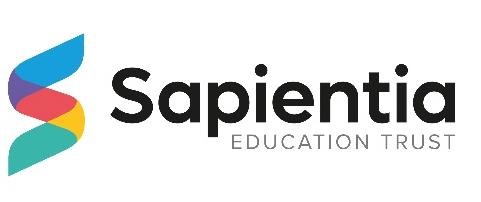 SAPIENTIA EDUCATION TRUST PRIMARY SCHOOL TEACHER JOB DESCRIPTION THE POST The ideal candidate will have a secure knowledge of the national curriculum with a commitment to raising pupil achievement.  This is an exciting opportunity for a teacher to learn and develop within a supportive environment. The is a permanent and full time position.  The role will involve deployment to teach in one of our 10 Primary Schools for an agreed, initial period – either a term or academic year.  This creates the opportunity for excellent career progression and the opportunity to contribute to several different schools and contexts. All of our Primary Schools are based in Norfolk, sharing clear vision and values.  For a suitably experienced colleague there will be additional opportunities to contribute to Trust wide initiatives, including training and development. In addition, there will be opportunities to engage with professional learning through the Trust.  If you are enthusiastic, creative and want to make a real difference to our children and Trust we would love to hear from you.  PERSON SPECIFICATION Personal Qualities  Sapientia Education Trust expects its teachers to have the following personal qualities: Be an innovative, independent thinker with the capacity for strategic thinking;  Be creative and proactive in finding solutions;   Be flexible and adaptive to changing needs and priorities;   Be resilient, calm and tenacious under pressure;  Be insightful and analytical with good problem-solving skills;  Have excellent communication skills and evidence of being able to build and sustain effective working relationships with staff, students, parents and the wider community;  Be a self-reflective practitioner who always seeks to improve;   See the ‘big picture’ in relation to whole school priorities & improvement;  Able to reason their educational philosophy, in tune with the school ethos;  Be willing to contribute to the extra-curricular life of the school ;  Possess a sense of humour; Have the ability to inspire and enthuse staff and students about their subject; Be highly self-motivated, able to energise and motivate others;    Be insightful and understanding of national, international and research developments relevant to teaching and learning in their subject.     Professional Competence.  Sapientia Education Trust expects its teachers to have the following professional competences, or in the case of newly qualified teachers, the School would expect them to develop the following competences: Be an Outstanding Teacher (or have the potential to be) with evidence of impact on student outcomes with a proven track record of total commitment to helping every student achieve their very best and make progress;  Have excellent understanding of what constitutes excellence in teaching and learning;  Have a keen understanding of data and be able to analyse patterns in performance over time; Be a positive role model for students and staff on a day-to-day basis; Collaborate effectively with staff, parents/carers and students;  Excite and engage visitors about the school at open evenings and all other events; • Have very high expectations of the learning of all students at all times;  Work across all key stages to ensure embedded transition from EYFS to Key Stage 2.  JOB SPECIFICATION General Responsibilities The successful candidate will be employed as a teacher under the standard conditions of service for teachers at Sapientia Education Trust.  The teacher will be responsible to the Director of Primary for teaching classes in the School using their skill, experience and best endeavours and in accordance with Teachers’ Standards. In practice this may be overseen by the Head teacher, in conjunction with the Director of Primary.  The Primary School Teacher will abide by the Schools Code of Conduct for Staff and Volunteers.  A contribution to the wider life of the School is an expectation of all staff, for example by supporting extra-curricular activities. Sapientia Education Trust is committed to safeguarding and promoting the welfare of children and young people and expects all staff and volunteers to share this commitment. A non-exhaustive list of specific responsibilities for the role is below and you will be required to undertake other duties and responsibilities as may reasonably be required. Specific Responsibilities Plan and deliver good/outstanding lessons for all abilities; Monitor progress of the students in your classes and be prepared to provide evidence of both impact and progress; Liaise with the SEN department to ensure appropriate support is given to all students; Be willing to share teaching strategies and resources and deliver CPD within the school/trust Participate in, and where appropriate, contribute to the school programme of Continuing Professional Development. REMUNERATION Salary Details: 	• 	MPR minimum to UPR maximum All payments are pensionable under the Teachers’ Pension Scheme. DRESS CODE The post holder will be expected to wear appropriate business attire and will be supplied with appropriate Staff ID. This must be worn at all times to ensure that students, staff and visitors are able to identify employees. PRE-EMPLOYMENT CHECKS All staff must be prepared to undergo a number of checks to confirm their suitability to work with children and young people.  The Trust reserves the right to withdraw offers of employment where checks or references are deemed to be unsatisfactory. REVIEW The Job Description will be reviewed annually as part of Sapientia Education Trust’s Performance Management programme. Line Manager: Director of Education  Salary: MPR minimum to UPR maximum.